         باسمه تعالی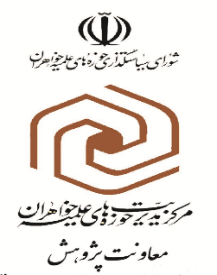                تاییدیه استاد راهنما براعتبار علمی  تحقیق پایانی (پیوست14)نظربه اینکه تحقیق پایانی. خانم ............................................................................با عنوان.................................................................................. با راهنمایی این جانب تدوین گردیده به رقابت های علمی و جشنواره های پژوهشی ارایه وهم چنین به صورت دیجیتال در خواهدآمده و در منابع کتاب شناختی اعم ازمکتوب ومجازی بارگذاری خواهد شد و درصورت تایید اولیه در شورای علمی- پژوهشی استان و سپس در شورای نشرکتاب مرکز، امکان چاپ و نشر می یابد؛ ضمن تایید وزانت و اعتبار علمی اثر، رضایت خود را برای درج نام به عنوان استاد راهنما اعلام می دارم.نام ونام خانوادگی استاد راهنما                                                      		  تاریخ وامضاء